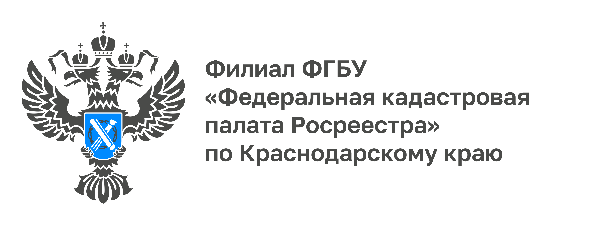 2,3 млн выписок из ЕГРН получили
жители Краснодарского края в 2022 годуЗа первое полугодие 2022 года специалисты Кадастровой палаты поКраснодарскому краю подготовили 2,3 млн выписок из Единого государственного реестра недвижимости (ЕГРН). 90% сведений были получены в электронном виде.Спрос на получение данных из ЕГРН в виде выписки не ослабевает, однако сведения в форме бумажного документа запрашивают все реже. Количество выданных бумажных выписок сократилось на 1% по сравнению с прошлым годом.Выписка из ЕГРН является удостоверяющим документом, официально подтверждающим характеристики объекта недвижимости и наличие прав на него.Самой востребованной остается выписка о правах отдельного лица на имевшиеся (имеющиеся) у него объекты недвижимости на территории 57 и более субъектов Российской Федерации. Такую выписку из ЕГРН за полгода запрашивали 890 тыс. раз. Напоминаем, что в указанной выписке собраны сведения обо всех объектах недвижимости, которые находятся, либо ранее находились в собственности конкретного лица.Выписок из ЕГРН об основных характеристиках и зарегистрированных правах на объект недвижимости выдано почти в 2 раза меньше – 490 тыс.«В разделе основные характеристики выписки из ЕГРН об основных характеристиках объекта недвижимости содержится информация о кадастровом номере объекта и дате его присвоения; об адресе, площади, назначении, дате ввода объекта в эксплуатацию, данные о кадастровой стоимости. Также в выписке представлены сведения о правообладателях, видах права, номере и дате регистрации, наличие зарегистрированных ограничений прав или обременений. Помимо этого, выписка содержит описание местоположения объектов и план расположения помещений, машино-мест в здании.Сведения о характерных точках границ земельного участка и контура объекта недвижимости, а также подробные сведения о частях объектов недвижимостисодержатся в выписке об объекте недвижимости. Таких выписок за первое полугодие 2022 года запросили 411 тысяч»,- отмечает заместитель директора Кадастровой палаты по Краснодарскому краю Светлана Галацан.Не падает спрос на выписки о кадастровой стоимости объекта недвижимости, их запросили 156 тыс. Данная информация является общедоступной и предоставляется всем гражданам бесплатно. Помимо выписки получить сведения о кадастровой стоимости можно online с помощью сервисов на официальном сайте Росреестра rosreestr.gov.ru: «Публичная кадастровая карта», «Фонд данных государственной кадастровой оценки», «Справочная информация по объектам недвижимости в режиме online».Пятое место в рейтинге Краснодарского края занимает выписка о переходе прав на объект недвижимости, которую запросили 103 тыс. раз за полгода. В такой выписке содержится информация как о текущем собственнике, так и о предыдущих владельцах с указанием даты регистрации переходов права собственности и вида документа, на основании которого был зарегистрирован переход права.Заказать выписку из ЕГРН можно любым удобным способом:в бумажном виде в любом офисе МФЦ;в электронной форме на сайте Федеральной кадастровой палаты Росреестра (kadastr.ru) с помощью онлайн-сервиса «Заказ выписок из ЕГРН»;на сайте Росреестра (rosreestr.gov.ru) в «Личном кабинете»;Также бумажную выписку можно заказать не выходя из дома, заказав выездное обслуживание Кадастровой палаты, по телефону 8 (861) 992-13-02,
(доб. 2060 или 2061) либо по электронной почте uslugi-pay@23.kadastr.ru.______________________________________________________________________________________________________Пресс-служба Кадастровой палаты по Краснодарскому краю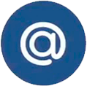 press23@23.kadastr.ru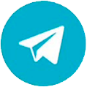 https://t.me/kadastr_kuban